	6- A multiple regression analysis including 50 data points and 5 independent variables results in  40. The multiple standard error of estimate will be: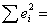 4. 		Sampling error is evident when:When using exponential smoothing, if you want the forecast to react quickly to movements in the series, you should choose:9. 		Consider the following linear programming problem:	Maximize 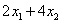 	Subject to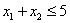 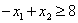 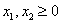 The above linear programming problem:10. 		The expected value of perfect information (EVPI) is equal to:Assume that the histogram of a data set is symmetric and bell shaped, with a mean of 75 and standard deviation of 10. Then, approximately 95% of the data values were between 55 and 95. A low p–value provides evidence for accepting the null hypothesis and rejecting the alternative.A t-test is used to determine whether the coefficients of the regression model are significantly different from zero. Decision trees are more appropriate tools than decision tables when a sequence of decisions must be made. If a solution to an LP problem satisfies all of the constraints, then is must be feasible and bounded. Correlation is measured on a scale from 0 to 1, where 0 indicates no linear relationship between two variables, and 1 indicates a perfect linear relationship. In multiple regression, the problem of multicollinearity affects the t-tests of the individual coefficients as well as the F-test in the analysis of variance for regression, since the F-test combines these t-tests into a single test. In a random walk model, there are significantly more runs than expected, and the autocorrelations are not significant. When we maximize or minimize the value of a decision variable by running several simulations simultaneously, we have found an optimal solution to the problem and attitude toward risk becomes irrelevant.a.0.901b.0.888c.0.800d.0.953e.0.894a.a question is poorly wordedb.the sample is too smallc.the sample is not randomd.the sample mean differs from the population meana.values of  near 1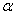 b.values of  near 0c.values of  midway between 0 and 1d.it depends on the data seta.has only one optimal solutionb.has more than one optimal solutionc.exhibits infeasibilityd.exhibits unboundednessa.EMV with posterior information – EMV with prior informationb.EMV with free perfect information – EMV with informationc.EMV with free perfect information – EMV with no informationd.EMV with perfect information – EMV with less than perfect informationPlease answer the following True or False